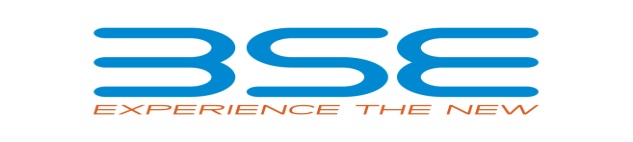 Notice No20150512-9Notice Date12 May 2015CategoryComplianceSegmentGeneralSubjectAccessing Securities Market by Visually Challenged InvestorsAccessing Securities Market by Visually Challenged InvestorsAccessing Securities Market by Visually Challenged InvestorsContentContentContentContentThis is with reference to the SEBI circulars nos. CIR/MIRSD/16/2011 dated August 22, 2011, MIRSD/SE/Cir-21/2011 dated October 5, 2011, CIR/MIRSD/13/2013 dated December 26, 2013 and Exchange Notice Nos. 20110823-4 dated August 23, 2011, 20111010-2 dated October 10, 2011 and 20131227-3 dated December 27, 2013 on uniform Know Your Client (‘KYC’) norms.Trading members hereby informed that Exchange has received a communication from SEBI on the access to securities market by visually challenged investors.
 Based on the above, trading members are advised that there shall not be any restrictions for visually challenged person in getting registered as a client for trading/investing in the securities market including online facilities to the visually challenged persons without any discrimination. Trading members are requested to render all possible assistance to the visually challenged persons for registering as clients.Members are advised to take note of the above and ensure compliance with the same.In case of any query please contact below mentioned officials:Rajesh Saraf                                                  Sr. Gen. Manager Surveillance & SupervisionThis is with reference to the SEBI circulars nos. CIR/MIRSD/16/2011 dated August 22, 2011, MIRSD/SE/Cir-21/2011 dated October 5, 2011, CIR/MIRSD/13/2013 dated December 26, 2013 and Exchange Notice Nos. 20110823-4 dated August 23, 2011, 20111010-2 dated October 10, 2011 and 20131227-3 dated December 27, 2013 on uniform Know Your Client (‘KYC’) norms.Trading members hereby informed that Exchange has received a communication from SEBI on the access to securities market by visually challenged investors.
 Based on the above, trading members are advised that there shall not be any restrictions for visually challenged person in getting registered as a client for trading/investing in the securities market including online facilities to the visually challenged persons without any discrimination. Trading members are requested to render all possible assistance to the visually challenged persons for registering as clients.Members are advised to take note of the above and ensure compliance with the same.In case of any query please contact below mentioned officials:Rajesh Saraf                                                  Sr. Gen. Manager Surveillance & SupervisionThis is with reference to the SEBI circulars nos. CIR/MIRSD/16/2011 dated August 22, 2011, MIRSD/SE/Cir-21/2011 dated October 5, 2011, CIR/MIRSD/13/2013 dated December 26, 2013 and Exchange Notice Nos. 20110823-4 dated August 23, 2011, 20111010-2 dated October 10, 2011 and 20131227-3 dated December 27, 2013 on uniform Know Your Client (‘KYC’) norms.Trading members hereby informed that Exchange has received a communication from SEBI on the access to securities market by visually challenged investors.
 Based on the above, trading members are advised that there shall not be any restrictions for visually challenged person in getting registered as a client for trading/investing in the securities market including online facilities to the visually challenged persons without any discrimination. Trading members are requested to render all possible assistance to the visually challenged persons for registering as clients.Members are advised to take note of the above and ensure compliance with the same.In case of any query please contact below mentioned officials:Rajesh Saraf                                                  Sr. Gen. Manager Surveillance & SupervisionThis is with reference to the SEBI circulars nos. CIR/MIRSD/16/2011 dated August 22, 2011, MIRSD/SE/Cir-21/2011 dated October 5, 2011, CIR/MIRSD/13/2013 dated December 26, 2013 and Exchange Notice Nos. 20110823-4 dated August 23, 2011, 20111010-2 dated October 10, 2011 and 20131227-3 dated December 27, 2013 on uniform Know Your Client (‘KYC’) norms.Trading members hereby informed that Exchange has received a communication from SEBI on the access to securities market by visually challenged investors.
 Based on the above, trading members are advised that there shall not be any restrictions for visually challenged person in getting registered as a client for trading/investing in the securities market including online facilities to the visually challenged persons without any discrimination. Trading members are requested to render all possible assistance to the visually challenged persons for registering as clients.Members are advised to take note of the above and ensure compliance with the same.In case of any query please contact below mentioned officials:Rajesh Saraf                                                  Sr. Gen. Manager Surveillance & Supervision